Δρομολόγιο: Πειραιάς, Πορτ Σάιντ, Ασντόντ, Λεμεσός, Ρόδος, Κουσάντασι (Αρχ Έφεσος),  Πειραιάς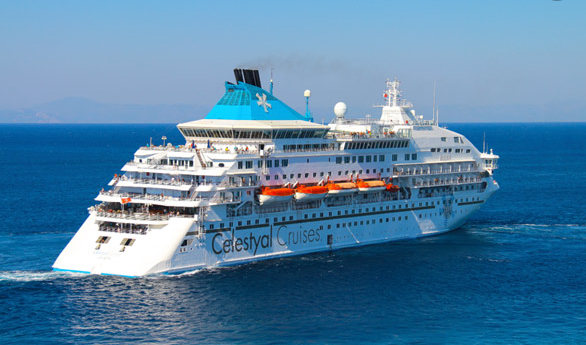 Κρουαζιερόπλοιο: CELESTYAL CRYSTALΛιμάνι επιβίβασης/αποβίβασης: ΠειραιάςΑναχωρήσεις 2023: Μάρτιος 04, 11, 18, 28 | Οκτώβριος 28 | Νοέμβριος 04, 11, 18, 25 | Δεκέμβριος 02, 09
Αναλυτικό δρομολόγιο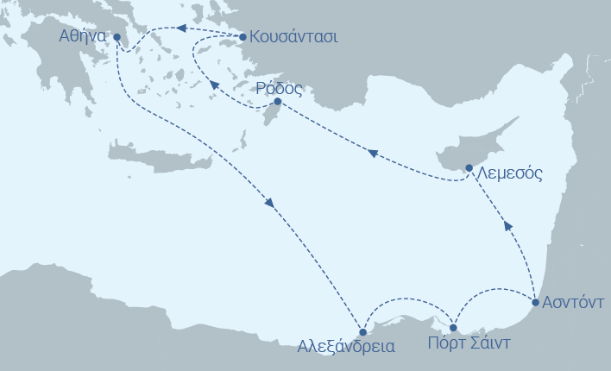 Ημερομηνίες Αναχωρήσεων 2023Τιμές πακέτου INCLUSIVE σε € - κατ’ άτομο σε δίκλινη καμπίνα ΗμέραΛιμάνιΆφιξηΑναχώρησηΣάββατοΠειραιάς-17:00ΚυριακήΕν πλω--ΔευτέραΠορτ Σάιντ, Αίγυπτος06:3022:00ΤρίτηΑσντόντ, Ισραήλ08:0022:00ΤετάρτηΛεμεσός, Κύπρος11:0018:00Πέμπτη Ρόδος12:0018:30ΠαρασκευήΚουσάντασι (Αρχ Έφεσος)07:0017:00ΣάββατοΠειραιάς07:00-ΜΑΡΟΚΤΝΟΕΔΕΚ442111191818252825Περιγραφή & Κατ. καμπινώνΠεριγραφή & Κατ. καμπινώνΠερίοδος ΑΠερίοδος BΠερίοδος ΓΠερίοδος ΔFLASHΕσωτερική ΙΑ919 €919 €919 €789 €599 €Εσωτερική ΙΒ979 €979 €979 €859 €729 €Εσωτερική ΙC1019 €1019 €1019 €889 €759 €Εξωτερική με φινιστρίνιΧΑ1069 €1069 €1069 €919 €779 €Εξωτερική με περ/σμένη θέαΧΒΟ1069 €1069 €1069 €919 €779 €Εξωτερική με παράθυροΧΒ1149 €1149 €1149 €989 €839 €Εξωτερική με παράθυροΧC1189 €1189 €1189 €1019 €859 €Εξωτερική με παράθυροΧD1069 €1069 €1229 €1059 €889 €Junior Σουίτα με μπαλκόνιSΒJ1889 €1709 €1359 €1359 €1359 €Σουίτα S2029 €1829 €1449 €1449 €1449 €Σουίτα με ΜπαλκόνιSB2359 €2129 €1669 €1669 €1669 €Μεγάλη ΣουίταSG2559 €2289 €1759 €1759 €1759 €